Rámcová dohoda číslo RD/ ....... /2023na dodávku tovarov  uzavretá podľa § 99 zákona č. 343/2015 Z. z. o verejnom obstarávaní a o zmene a doplnení niektorých zákonov v znení neskorších predpisov a v zmysle ustanovenia § 261 odst. 2 Obchodného zákonníka. Kupujúci  :Názov: 			Zoologická záhrada Košice  Sídlo: 			Ulica k Zoologickej záhrade 1, 040 01 Košice - KavečanyPrávna forma :        	príspevková organizáciaIČO: 			00083089  	DIČ: 			2020764548V zmluvných veciach zastupuje: Mgr. Erich Kočner – riaditeľ ZOO Bankové spojenie: 	Prima banka Slovensko a.s.Číslo účtu : 		SK03 5600 0000 0004 1725 3003,  SWIFT:KOMASK2Xa Predávajúci  :Názov:                           Sídlo: 			Právna forma :               	IČO: 		 			DIČ: 		             DIČ DPH : 		V zmluvných veciach zastupuje: Bankové spojenie: 	Číslo účtu  IBAN : 	Čl. IVýchodiskové podkladyPodkladom pre uzavretie tejto  rámcovej dohody  na zabezpečenie dodávok tovarov  pre ZOO Košice je ponuka úspešného uchádzača zo dňa ...............  predložená v rámci zákazky „ Mäso - krmivo pre zvieratá „ podľa  § 117 zákona č. 343/2015 Z. z. o verejnom obstarávaní a o zmene a doplnení niektorých zákonov v znení neskorších predpisov a smernice ZOO o VO.  Čl. IIPredmet rámcovej dohody Predmetom tejto rámcovej dohody  (ďalej len dohoda )  je zabezpečenie dodávok hovädzieho mäsa , podľa špecifikácie a cien z cenovej ponuky – Mäso - krmivo pre zvieratá , ktorá tvorí prílohu  k tejto zmluve vrátane súvisiacich služieb.  Čl. IIIMiesto plneniaMiestom plnenia je areál ZOO Košice - sídlo kupujúceho,  Ulica k Zoologickej záhrade 1, Košice - KavečanyČl. IVTermín, obsah a spôsob plneniaPlnenie bude realizované formou písomných objednávok podľa potrieb kupujúceho, v ktorých vyšpecifikuje druh predmetu zmluvy v súlade s prílohou tejto zmluvy,  požadované množstvo a požadovaný termín dodávky.Predávajúci sa zaväzuje dodávať tovar a poskytovať súvisiace služby na základe písomných objednávok  kupujúceho uvedených v bode 1.Za záväznú písomnú objednávku sa považuje objednávka doručená osobne, emailom alebo faxom. Predávajúci po prevzatí objednávky potvrdí kupujúcemu deň dodania tovaru a služby.Predmet  každej písomnej objednávky  si odsúhlasia a potvrdia zodpovední zástupcovia oboch zmluvných strán.Dodávka predmetu objednávky sa považuje za splnenú odsúhlasením  a podpísaním  dodacieho listu zodpovednými  osobami obidvoch zmluvných strán. Pri plnení predmetu tejto dohody sa predávajúci zaväzuje dodržiavať všeobecne záväzné predpisy, technické normy a dojednania tejto rámcovej dohody.Čl. VCenaJednotková cena predmetu tejto rámcovej dohody vyplýva z cenovej ponuky predávajúceho ako úspešného uchádzača, predložená v rámci zákazky „ Mäso - krmivo pre zvieratá ” zo dňa ................... podľa § 117 zákona č. 343/2015 Z. z. o verejnom obstarávaní a o zmene a doplnení niektorých zákonov v znení neskorších predpisov a smernice ZOO o VO .V dohodnutých jednotkových cenách uvedených v Prílohe  tejto rámcovej zmluvy sú zahrnuté všetky náklady predávajúceho súvisiace s plnením predmetu zákazky vrátane DPH.Príloha obsahuje predpokladané množstvo tovaru a služieb na 12 mesiacov, ktorých plnenie požaduje kupujúci od predávajúceho v rámci roka. Celková cena dodávok a služieb podľa Prílohy pre kupujúcim predpokladané množstvo na     základe úspešnej ponuky predávajúceho vo verejnom obstarávaní je ............... EUR vrátane DPH.Zmluvné strany sú povinné sledovať plnenie finančného objemu uvedeného v bode 5, čl. V.  Predávajúci sa zaväzuje, že pri opakovanom plnení spočívajúcom v dodaní tovaru  počas trvania rámcovej dohody  sa cena tovaru  určuje s ohľadom na vývoj cien porovnateľných tovarov na trhu, pričom ak sú ceny na trhu nižšie než je cena určená  rámcovou dohodou zmluvné strany určia cenu vzájomnou dohodou najviac v sume priemeru medzi tromi najnižšími cenami zistenými na trhu.  Právo na zaplatenie ceny vzniká predávajúcemu dodaním tovaru spôsobom  v súlade s rámcovou dohodou a konkrétnou  písomnou objednávkou.Čl. VIPlatobné podmienkyCena za splnenie predmetu objednávky bude uhradená na základe faktúry vystavenej kupujúcemu predávajúcim podľa náležitostí ustanovených podľa zákona 222/2004 Z.z. o dani z pridanej hodnoty v znení neskorších predpisov, obsahujúcej údaje v zmysle Obchodného zákonníka, ako aj číslo rámcovej dohody. Neoddeliteľnou prílohou faktúry bude  potvrdená písomná objednávka.Predávajúci  vyhotoví faktúru za splnený predmet objednávky v lehote do 10 dní odo dňa splnenia predmetu objednávky a odošle ju kupujúcemu.Lehota splatnosti riadne vystavenej a doručenej faktúry je 30 dní odo dňa jej preukázateľného doručenia kupujúcemu.V prípade,  ak faktúra nebude obsahovať potrebné náležitosti, má kupujúci  právo vrátiť faktúru predávajúcemu na prepracovanie.  Čl. VII Záruka, zodpovednosť za vady a za škoduPredávajúci zodpovedá za množstvo, kvalitu dodaného tovaru a správnu realizáciu súvisiacich služieb. Predávajúci  zodpovedá za to, že tovar v čase plnenia  nemá zjavné nedostatky a vady. Kupujúci  je povinný v prípade zistenia vád  a nedostatkov  písomne oznámiť  túto skutočnosť predávajúcemu bez zbytočného odkladu po ich zistení.Oznámenie o vadách musí obsahovať:Číslo rámcovej zmluvy a objednávky,Názov a typ reklamovaných tovarov alebo služby,Reklamované množstvo, pokiaľ v čase reklamácie je možné ho jednoznačne určiť,Miesto,Popis vady.Predávajúci sa zaväzuje vyriešiť oprávnenú reklamáciu do 15 dní od dňa uplatnenia reklamácie. O termíne a spôsobe vyriešenia reklamácie predávajúci bezodkladne informujem kupujúceho.Čl. VIIISankcieV prípade, že predávajúci nedodrží dobu plnenia, dohodnutú v príslušnej objednávke, uhradí kupujúcemu  zmluvnú pokutu vo výške 0,02 % z ceny nesplneného predmetu objednávky za každý deň omeškania.V prípade omeškania kupujúceho s úhradou faktúry uhradí tento predávajúcemu úrok z omeškania vo výške 0,02 % z neuhradenej sumy za každý deň omeškania.Dohodnuté zmluvné pokuty a sankcie povinná strana zaplatí strane oprávnenej do 30 dní odo dňa ich uplatnenia.Čl. IXPlatnosť rámcovej zmluvyTáto rámcová dohoda sa uzatvára na dobu určitú na obdobie 12 mesiacov od jej podpísania oboma zmluvnými stranami, resp. do vyčerpania finančného limitu , vzhľadom k tomu , čo nastane skôr . Ukončenie rámcovej dohody pred uplynutím doby trvania podľa bodu 1. článku IX tejto dohody môžu zmluvné strany riešiť výpoveďou, pričom musí byť uvedený dôvod výpovede.Výpovedná lehota je dvojmesačná a začína plynúť od prvého dňa nasledujúceho mesiaca po doručení písomnej výpovede druhej zmluvnej strane.Čl. XZáverečné ustanoveniaRámcová dohoda nadobúda platnosť  podpísaním oprávnenými zástupcami  oboch zmluvných strán.Ostatné právne vzťahy, výslovne neupravené touto  rámcovou dohodou, sa budú riadiť príslušnými ustanoveniami Obchodného zákonníka a všeobecne záväznými právnymi predpismi platnými v Slovenskej republike.Rámcová dohoda je vyhotovená v 2 vyhotoveniach, pričom každé vyhotovenie zmluvné strany prehlasujú za originál, z ktorých po podpise je jedna určená pre kupujúceho a jedna pre predávajúceho. Táto rámcová dohoda nadobúda účinnosť dňom nasledujúcim po dni jej zverejnenia na web stránke obstarávateľa - kupujúceho.Zmluvné strany súhlasia so zverejnením rámcovej dohody na web stránke obstarávateľa -kupujúceho.Neoddeliteľnou súčasťou tejto zmluvy je „Príloha č.1 – Cenová ponuka  “  obsahujúca opis jednotlivých položiek predmetu zákazky, jednotkových cien bez DPH a s DPH  ako aj predpokladané množstvo na 12 mesiacov Súhlasím so spracovaním osobných údajov /GDPR/  podľa ustanovení  zákona 18/2018 Z.z. o ochrane osobných údajov. Dotknutá osoba  svojím podpisom potvrdzuje, že bola oboznámená s uvedenými informáciami a súhlasí s nimi.V Košiciach dňa: __.__.2023					V Košiciach dňa: __.__.2023------------------------------------------------				-----------------------------------------------         za predávajúceho						             za kupujúceho 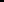 